YouTube Reveals Revenue for First Time: $15.1 Billion in 2019Until now, it and parent company Alphabet had folded YouTube's revenue in with Google. “To provide further insight into our business and the opportunities ahead, we’re now disclosing our revenue on a more granular basis, including for Search, YouTube ads and Cloud," Alphabet CFO Ruth Porat said in a statement.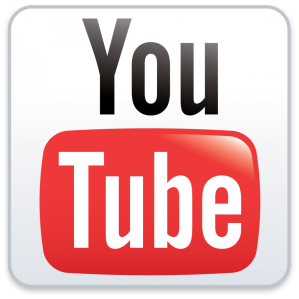 The Hollywood Reporter 2.3.20https://www.hollywoodreporter.com/news/youtube-revenue-revealed-video-site-did-151b-2019-ad-revenue-1276004?utm_source=Listrak&utm_medium=Email&utm_term=YouTube+Reveals+Rev+For+First+Time%3a+%2415.1B&utm_campaign=Black+Dragon+Capital+Buys+Grass+Valley